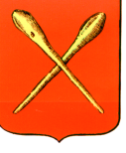 Тульская областьМуниципальное образование город АлексинСобрание депутатов Решение   от 25 апреля 2017 года 					                  №4(37).6О внесении изменений в решение Собрания депутатов муниципального образования город Алексин от 21 апреля 2015 года №4(12).6 «Об утверждении документов, необходимых для установки и эксплуатации рекламных конструкций на территории муниципального образования город Алексин» В соответствии с Федеральным законом от 06 октября 2003 года № 131-ФЗ «Об общих принципах организации местного самоуправления в Российской Федерации», постановлением правительства Тульской области от 29.11.2016 № 542 «О внесении изменений в постановление правительства Тульской области от 13.06.2013 № 280», на основании Устава муниципального образования город Алексин, Собрание депутатов  муниципального образования город Алексин РЕШИЛО:1. Внести в решение Собрания депутатов муниципального образования город Алексин от 21 апреля 2015 года №4(12).6 «Об утверждении документов, необходимых для установки и эксплуатации рекламных конструкций на территории муниципального образования город Алексин»следующие изменения: 1. 1.  в приложении 3 к решению:  - пункт 1.3. изложить в новой редакции «1.3 Срок действия настоящего Договора составляет ____ лет»; - дополнить сноской один следующего содержания: «* для рекламных конструкций с электронным воспроизведением изображений, а также рекламных конструкций, совмещенных с остановочным пунктом движения общественного транспорта -   до десяти лет;- для прочих типов и видов рекламных конструкций – до восьми лет». 2. Контроль за исполнением решения возложить на постоянную комиссию по  собственности и муниципальному хозяйству Собрания депутатов муниципального образования город Алексин (Садовников А.А.).  3.   Решение опубликовать в газете «Алексинские вести» и разместить на официальном сайте органов местного самоуправления муниципального образования город Алексин в сети Интернет. 4.   Решение вступает в силу со дня официального опубликования.Глава  муниципального образованиягород Алексин                                                                              Э.И. Эксаренко